Globale Forandringsagenter – Enlight, Ignite, DevelopResumeFormålet med indsatsen er at engagere 30 danske frivillige som globale forandringsagenter. De skal samskabe globale udviklingsaktiviteter i 15 danske lokalforeninger i KFUM og KFUK i partnerskab med vores nuværende og fremtidige YMCA-partnere i Syd. Med indsatsen ønsker vi, at mange flere frivillige og medlemmer i lokalforeninger bidrager til og handler på globale problemstillinger, både gennem eksisterende samt nye partnerskaber og projekter. Helt konkret skal forandringsagenter bidrage til øget engagement i globale udviklingsaktiviteter hos ca. 375 frivillige og 3000 medlemmer i de 15 danske lokalforeninger, og nye medlemmer fra lokalsamfundet. Med Engagementspuljen og de Globale Forandringsagenter tager vi første skridt mod vores 2030-vision om at engagere KFUM og KFUK’s lokalforeninger i global udvikling. Formål og relevans1.1. Hvilke forandringer hos jeres målgruppe ønsker I at opnå med indsatsen?Indsatsen “Globale Forandringsagenter - Enlight, Ignite, Develop“ er den del af vores 2030-vision. Denne beskrives herunder.1.1.1. 2030-vision om lokalt engagement i global udviklingKFUM og KFUK i Danmark er en del af YMCA, verdens største børne- og ungdomsbevægelse og indgår i en lang række internationale projekter med YMCA-partnere i Syd, herunder Sydafrika, Cameroun, Ukraine, Myanmar og Palæstina. YMCA er en økumenisk bevægelse, og alle aktiviteter er åbne for alle uanset religiøst ståsted. Samarbejdet med YMCA-partnere er drevet af frivillige engageret på landsplan, men vores drøm er at engagere flere lokale frivillige i KFUM og KFUK’s 112 lokalforeninger. Pt. er det kun få lokalforeninger, der har erfaring med global udvikling, og der er derfor et uudnyttet potentiale.Vores vision er, at størstedelen af KFUM og KFUK’s lokalforeninger i 2030 er aktivt engagerede som ledere og ejere af globalt udviklingssamarbejde. Verdensmål, internationalt udsyn og udviklingssamarbejde skal være en naturlig del af lokalforeningernes nuværende aktiviteter i eksempelvis familie-, børne-, og ungdomsklubber. Et eksempel i fremtiden kunne være ungdomsklubben i Vorbasse, der engagerer sig ved at starte, eje og lede et nyt projekt med Peru YMCA, en helt ny partner, om at skabe rent drikkevand i en lokal by og dermed samarbejder om verdensmål 6. Et andet eksempel på det kunne være børneklubben i Aalborg, der engagerer sig i verdensmål 13 sammen med den nuværende klima-børneklubben i Cameroun. Sammen leder og udvikler de udviklingsinitiativer f.eks. ved at holde samle-skrald-uge og arbejder med at genbruge det indsamlede skrald. Et tredje eksempel kunne være familieklubben på Amager, der engagerer sig ved at bidrage til vores nuværende Palæstina-samarbejde og holder en Palæstina-aften med palæstinensisk mad og besøg af palæstinensere, der fortæller om verdensmål 16 og vilkårene i Palæstina, og hvordan lokalforeningen kan bidrage med at oplyse om Palæstina-situationen.1.1.2. Nu eller aldrig: et window-of-opportunityFor at nå vores vision om at engagere flere lokalforeninger vil vi gøre brug af et kæmpe window-of-opportunity. KFUM og KFUK er værter for World YMCA’s World Council 2022 (WoCo) i Aarhus, og derfor kommer hele verden til Danmark. Det bliver et hybrid-event, og både fysisk og virtuel deltagelse er dermed mulig. Hybrid-delen er højt prioriteret af hensyn til corona-mæssige årsager. Forventningen er, at 1000-1500 deltagere fra 80-100 lande mødes fysisk, mens yderligere 1000 personer fra 20-40 lande deltager online. På World Council vil 30 Globale Forandringsagenter møde alle KFUM og KFUK’s nuværende og kommende samarbejdspartnere, og de vil møde et stærkt globalt fællesskab af frivillige og ansatte fra hele verden, der brænder for at give børn og unge livsmod og handlemuligheder. På World Council er temaet “Ignite”, og det er hér gnisten og motivationen for alvor tændes hos de Globale Forandringsagenter for at forandre verden sammen. Ikke nok med at gnisten tændes, der vil også være konkret mulighed for sammen at udvikle nye løsninger og projekter på globale udfordringer igennem “CoLabs” - faciliterede workshops om løsninger på globale udfordringer med aktiv deltagelse og samskabelse fra alle parter (se afsnit 3.2.1.2). De Globale Forandringsagenter har dermed en once-in-a-lifetime opportunity for at møde alle partnere, få indgående kendskab til alle KFUM og KFUK’s internationale projekter og samarbejdspartnere, samtidig med at de får mulighed for at samskabe nye projekter og finde nye samarbejdspartnere. Dette vil komme de 15 lokalforeninger til gavn.  1.1.3. Hvordan vil indsatsen fremme målgruppens engagement og deltagelse omkring udviklingssamarbejde?Faseopdelt tilgang Engagement kommer ikke af sig selv, og det kommer heller ikke på blot en uges World Council. Derfor har vi brug for midler fra Engagementspuljen til vores tre-fasede indsats, der kobles på World Council før, under og efter. Mange af vores aktiviteter, herunder deltagelse på World Council, er en del af allerede planlagte aktiviteter i KFUM og KFUK. Dermed er indsatsen et ‘add-on’ til World Council, som gør det muligt at engagere mange flere i globalt udviklingssamarbejde (Se en uddybning af alle aktiviteter i afsnit 3).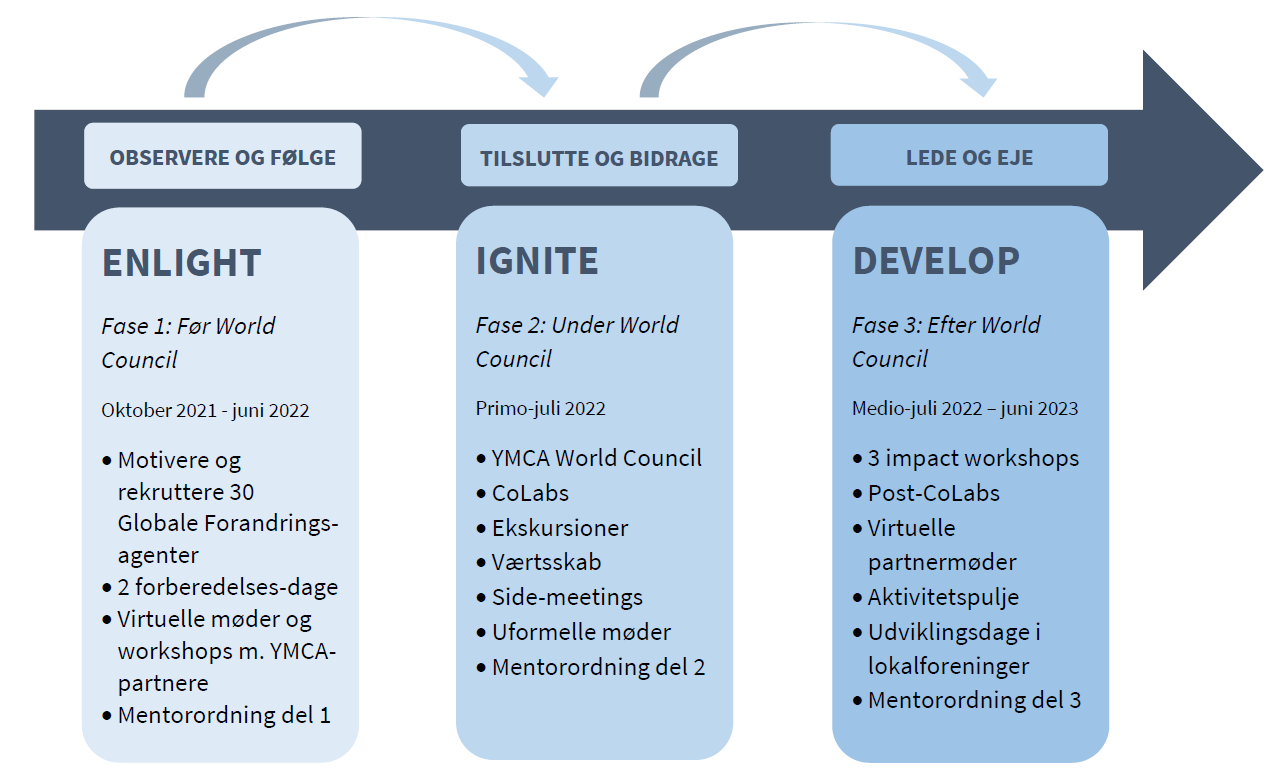 Fase 1, som er før World Council, kalder vi “Enlight”, hvor det primære formål er at motivere og rekruttere 30 Globale Forandringsagenter til at deltage i hele forløbet og klæde dem godt på igennem forberedende events, hvor de med input og bidrag fra vores YMCA-partnere lærer om global udvikling, verdensmål og får kendskab til partnerne gennem virtuelle møder. Her etableres en mentorordning, der har til formål at yde understøttelse og sparring til deltagerne gennem alle faser.Fase 2, som er under World Council, kalder vi “Ignite”, som er temaet for World Council. Her møder forandringsagenterne alle nuværende og nye partnere, de indgår i CoLabs og mange andre aktiviteter, og motiveres herigennem til at skabe global forandring. Fase 3, som er efter World Council, kalder vi “Develop”. Forandringsagenterne understøttes i at gøre deres lokalforeninger til Globale Lokalforeninger, der handler på global udvikling gennem konkrete aktiviteter. Det sker bl.a. gennem impact-workshops og mulighed for at søge en aktivitetspulje til konkrete projekter. Med de forskellige faser muliggør vi, at forandringsagenterne kan bevæge sig op af Engagementspyramiden. Fase 1 gør det muligt for forandringsagenterne at nå de nederste trin “observere” og “følge”, mens fase 2 gør det muligt for forandringsagenterne at “tilslutte sig” og “bidrage” til global udvikling. I fase 3 får forandringsagenterne mulighed for at “eje” og “lede” projekter og samarbejder, der fører til global udvikling. Vores mål er, at forandringsagenterne skal skabe engagement hos deres lokalforening. Vores kendskab til lokalforeningerne viser os, at disse har forskellige ressourcer, kapacitet i form af antal frivillige, medlemmer samt tidligere erfaring med globalt udviklingssamarbejde - og dermed forskelligt udgangspunkt for at engagere sig. Vi forventer altså en tydelig spill-over effekt af forandringsagenternes evne til at lede og eje globalt udviklingssamarbejde, og vi vurderer derfor også, at det er fornuftigt at tale om lokalforeningernes indplacering på Engagementspyramiden. Selvom alle 15 lokalforeninger har forandringsagenter, og derfor får mulighed for at bevæge sig til top i Engagementspyramiden, forventer vi ikke, at alle når øverste trin, grundet forskellige ressourcer og kapaciteter. Vi forventer, at 5 lokalforeninger vil nå de øverste trin i pyramiden, mens 10 lokalforeninger vil nå de midterste trin i pyramiden (se afsnit 3.1.1. og 3.1.2.). Den ansøgende organisation og andre organisationer/aktører2.1. Hvilken kapacitet har I som den ansøgende organisation til at gennemføre indsatsen (erfaringer, ressourcer, netværk, sammenhæng med andre aktiviteter mm.)?2.1.1. Lang erfaring med partnerskaberI KFUM og KFUK har vi mere end 50 års erfaring med partnerskaber og projekter sammen med YMCA og YWCA-partnere fra hele verden, bl.a. Indien, Myanmar, Palæstina, Sydafrika og Cameroun m.fl. Med youth empowerment for øje arbejder vi med at engagere unge i vores partnerskaber og projekter, og vi har på nuværende tidspunkt omkring 70 frivillige engageret på nationalt niveau i udviklingssamarbejde. De erfaringer vi har gjort os på nationalt niveau, vil vi gerne have ud i lokalforeningerne, så mange flere bliver engageret ved at bidrage til og lede globalt udviklingssamarbejde. KFUM og KFUK har rig erfaring med forvaltning af eksternt finansierede projekter i forbindelse med ovenstående partnerskabssamarbejde og -projekter. Dette indebærer bl.a. DANIDA, Erasmus+, European Solidarity Corps, DUF, CKU (tidligere DMRU) og Tuborgfondet.2.1.2. Ressourcestærk organisationKFUM og KFUK har mange engagerede frivillige og ansatte landet rundt. De er en kæmpe ressource, der bidrager til vores indsats. Vi har 1500 frivillige, der gør en forskel for børn og unge på et nationalt og lokalt niveau med et samlet reach på 65.000 mennesker. Vores lokalforeningers aktiviteter og kampagner i lokalsamfundet er åbne for alle, og vi arbejder strategisk med at nå ikke-allerede engagerede frivillige og medlemmer og få dem engageret og involveret i nye aktiviteter, bl.a. i globalt udviklingssamarbejde. Stærke lokalforeninger og lokale frivilligeKFUM og KFUK har 112 lokalforeninger i Danmark, som allerede arbejder strategisk med to-årsmål vedtaget på det nationale Landsmøde. Lokalforeningerne har dermed erfaring med at skabe nye og spændende aktiviteter for børn/unge/voksne og familier, hvor vi med denne indsats i højere grad vil koble udviklingssamarbejde på. Her spiller de Globale Forandringsagenters en vigtig rolle i samarbejde med vores YMCA-partnere.Frivillige på nationalt niveauHovedbestyrelsen i KFUM og KFUK er udpeget af Landsmødet og har det øverste ansvar for KFUM og KFUK’s aktiviteter. Hovedbestyrelsen står bag værtskabet for World Council og har bedt alle landsudvalg om at arbejde med, hvordan de aktivt kan bruge World Council. Hovedbestyrelsen bakker op om denne indsats. Der er dermed formel, politisk opbakning.Til at koordinere, udvikle og styre KFUM og KFUK’s globale udviklingssamarbejde har Hovedbestyrelsen nedsat landsudvalget Udvalget for Globale Fællesskaber. Udvalget spiller en central rolle i at engagere hele KFUM og KFUK i globalt udviklingssamarbejde, og udvalget er også initiativtager og ejere af denne indsats. Indsatsen er en del af udvalgets 2030-vision, som nævnt tidligere. Udvalget består af 8 kompetente frivillige, der har stor erfaring inden for globalt udviklingssamarbejde og indgående kendskab til KFUM og KFUK. Foruden Udvalget for Globale Fællesskaber har Hovedbestyrelsen også nedsat andre landsudvalg og projektgrupper. Relevante for indsatsen er Udvalget for Lokale aktivitetsmiljøer, som arbejder med at understøtte lokalforeningerne og binde sammen på tværs. Udvalget har vigtig viden om lokalforeninger, og hvordan de engageres. En anden vigtig frivilliggruppe udpeget af Hovedbestyrelsen, er Projektgruppen for World Council, som arbejder med selve værtskabet for World Council og store elementer af ugens program, ligesom gruppen også er ansvarlige for at få flest mulige lokalforeninger til at deltage på World Council. Ansatte, der kan understøtte indsatsenForuden en stærk administration, der kan bidrage med god administrativ support, er en projektleder ansat til at stå for Danmarks værtskab for World Council i Aarhus 2022, samt en international konsulent, der understøtter Udvalget for Globale Fællesskaber. Projektlederen for World Council kan bidrage til alle aktiviteter i fase 2 på selve World Council og til flere elementer i fase 1. Den Internationale Konsulent vil bidrage til dele af alle faser, men vil ikke være primær koordinator. Derfor søger vi en projektansat på 35 timer ugentligt i 12 måneder fra maj 2022, da det vil være væsentligt for projektets succes, at en ansat kan understøtte indsatsen administrativt, være primær og gennemgående koordinator og sikre sammenhæng mellem frivilliggrupper fra start til slut. Den ansatte vil indgå i et team med de ovennævnte ansatte og en stor frivilliggruppe, der har stor viden og erfaring med partnerskaber. 2.1.3. Både stærkt globalt, nationalt og lokalt netværk Som del af en verdensomspændende bevægelse har vi et stærkt globalt netværk i bl.a. YMCA med mange partnere. I indsatsen indgår flere af vores nuværende partnere: Palæstina, Sydafrika, Cameroun, Myanmar, Ukraine. Derudover håber vi på World Council at få endnu flere partnere involveret. Fx har vi tidligere haft gode dialoger med Kenya, Peru, Columbia, Cambodja mfl.I Danmark har vi også et stærkt netværk i civilsamfundet, hvor vi er aktive i DUF, CISU, CKU, indgår i tæt samarbejde med Y’s Men og andre lignende organisationer. Netværket vil kunne hjælpe os med både erfaringsudveksling i alle faser af indsatsen. Helt konkret vil vi gøre brug af vores samarbejde med Verdensmålsambassadørerne og KFUM-Spejderne, som begge kan klæde de Globale Forandringsagenter på til at arbejde med Verdensmål. Lokalt har vi også stærke netværk. Alene i Aarhus, hvor World Council skal holdes, har vi samarbejde Aarhus Kommune, Niras, Aros, VisitAarhus og en række andre stakeholdere ift. at være værter for World Council. Vores lokalforeninger uden for Aarhus har ligeledes nyttige relationer til lokale aktører, som kan være relevante at inddrage i globale udviklingsaktiviteter i lokalforeningerne. 2.1.4. Sammenhæng med andre aktiviteterWorld CouncilI forvejen arbejder KFUM og KFUK med at få flest mulige lokalforeninger med på World Council (målet er 45 ud af 112 lokalforeninger), hvoraf vi vil identificere og motivere 15 lokalforeninger til at indgå i denne indsats. Lokalforeningernes To-års-målWorld Council er skrevet ind i KFUM og KFUK’s to-årsmål, som alle lokalforeninger arbejder med i 2020-2022: “At få unge til at engagere sig i vores lokalsamfund ved at inspirere dem med World Council 2022 før, under og efter”. Derfor er det allerede et mål for lokalforeningerne at deltage på World Council og inspirere unge til at engagere sig i lokalsamfundet. Denne indsats vil være i målet om at skabe muligheder for at engagere sig lokalt i globalt udviklingssamarbejde. Udvalget for Globale Fællesskabers 2030-visionI konteksten af vores 2030-vision (beskrevet i 1.1) skal indsatsen ses som et første skridt i denne proces, og der vil efter indsatsen ske flere tiltag, som skal få endnu flere lokalforeninger til at engagere sig i globalt udviklingssamarbejde.KFUM og KFUK’s 2025-visionIndsatsen ses også relevant i sammenhæng med KFUM og KFUKs 2025-vision, som bl.a. sigter mod, at børn og unge “styrker deres livsmod og handlemuligheder i forhold til både trosliv og samfundsliv”. Indsatsen handler netop om at skabe konkrete handlemuligheder på globale udfordringer og udviklingsarbejde i lokalforeningerne, hvor de Globale Forandringsagenter og deres foreninger kan øge deres handlemuligheder og engagement ift. at have indflydelse på den verden, de befinder sig i. 2.2. Beskriv alle organisationer/aktørers bidrag, roller og ansvarsområderYMCA-partnerne i dette projekt bidrager som aktive partnere sammen med forandringsagenterne i alle projektets faser. Indsatsen ville dermed ikke kunne fungere uden dem, da de spiller en afgørende rolle i gennemførelsen. Sammen med Udvalget for Globale Fællesskaber og den projektansatte har de ikke bare ansvaret for indsatsen i sig selv, men de bidrager med en essentiel viden og perspektiver på globalt udviklingssamarbejde. Deres kontekster præsenterer danske børn, unge og voksne for konkrete globale udfordringer, der kræver handling. Projekter og idéer udviklet i samarbejde med disse partnere er dermed essentielle for kapacitetsopbygningen af alle organisationer i dette projekt, da det aktivt bidrager til engagement af forandringsagenter, lokalforeninger og frivillige.I nedenstående afsnit vil vi først præsentere vores YMCA-partnere, og derefter hvad de får ud af at være med. Til sidst beskrives deres, udvalgets og den projektansattes bidrag, rolle og ansvarsområder. 2.2.1. Vores nuværende YMCA-partnereYMCA Cameroun har været en partner siden 2018 både gennem fængselsprojektet Life in Abundance og vores fælles samarbejde med Danmark, Cameroun og Sydafrika, Y-Glocal, der handler om at træne unge i global udvikling, verdensmål og lokal handling. YMCA Cameroun har mange frivillige og erfaring med globalt udviklingssamarbejde med andre internationale partnere, fx YMCA USA.YMCA Sydafrika har været en partner siden 2018 og indgår i Y-Glocal. YMCA Sydafrika har mange lokalforeninger, lokale frivillige og mange ansatte, samt mangeårig erfaring med globalt udviklingssamarbejde med andre afrikanske YMCA’s og nordiske YMCA’s.YMCA Myanmar har været en partner siden 2014 i et samarbejde om demokrati-træning af, for og med unge. YMCA Myanmar har mange frivillige og mangeårig erfaring med globalt udviklingssamarbejde, fx med YMCA i Sydkorea.YMCA Ukraine har været en partner siden 1990’erne med mange forskellige projekter. YMCA Ukraine har stærke lokalforeninger, mange frivillige og har mangeårig erfaring med globalt udviklingssamarbejde fx sammen med YMCA i Georgien, Rusland og USA.YMCA Palæstina har været en partner siden 2000 blandt andet i samarbejde med Folkekirkens Nødhjælp. De har mange frivillige og aktiviteter, særligt vedrørende Verdensmål 16 og har en lang række af internationale partnerskaber både med andre YMCAs og organisationer uden for YMCA. Foruden de nuværende partnere forventer vi også, at lokalforeningerne møder nye partnere i alle faser. 2.2.2. YMCA-partnernes muligheder i indsatsenAlle vores nuværende YMCA-partnere bidrager som aktive partnere i globalt udviklingssamarbejde sammen med de Globale Forandringsagenter i alle faser. For vores partnere betyder det, for det første, at de får adgang til nye samarbejdspartnere i lokalforeningerne, som sammen kan starte nye projekter op og få flere engageret i udviklingssamarbejde. Cameroun YMCA har eksempelvis udtrykt ønske om at udvikle flere projekter med KFUM og KFUK i Danmark, og der har hidtil ikke været nok ressourcer i organisationen, men med denne indsats bliver der mulighed for flere projekter og et større engagement fra Danmark. For det andet betyder det også et større engagement og ressourcer i både nye og igangværende aktiviteter og projekter. Engagementet i nuværende projekter kan bidrage og understøtte projekterne gennem flere ressourcer i form af danske frivillige, der involverer sig. Det kan også være projektmidler både fra indsatsens aktivitetspulje (se afsnit 3.2.1.3), fra ansøgninger om eksterne midler eller indkomstgenererende aktiviteter. For det tredje kommer der også større synlighed og et øget fokus på aktiviteterne og projekterne gennem oplysning, som bl.a. er meget vigtigt for vores partnere fra Palæstina. 2.2.3. Roller og ansvarsområderNedenunder ses et overblik over ansvarsområder fordelt ud på Udvalget for Globale Fællesskaber, YMCA-partnere og den projektansatte (Se afsnit 3.2 for uddybning af aktiviteterne). Fase 1: EnligtUdvalget for Globale Fællesskaber og den projektansattes ansvar: Motivere og rekruttere 30 Globale Forandringsagenter.Koordinere og afholde de to forberedelsesdage i samarbejde med YMCA-partnerne. Matche forandringsagenterne med relevante YMCA-partnere, herunder evt. nye partnere.Rekruttere mentorer og klæde dem på. YMCA-partneres ansvar: Forberede elementer til de to forberedelsesdage, herunder præsentere, motivere og introducere forandringsagenterne til det globale udviklingssamarbejde.Mødes med forandringsagenterne og komme med forslag til projekter. Holde virtuelle fyraftensmøder i forandringsagenters lokalforeninger som en del af forberedelsen til World Council.Fase 2: IgniteUdvalget for Globale Fællesskaber og den projektansattes ansvar: Planlægge og bidrage til relevante møder mellem forandringsagenter og YMCA-partnere.Holde daglige delegationsmøder.YMCA-partneres ansvar: Indgå aktivt i alle aktiviteter i forbindelse med World Council, fx i møder, workshops og CoLabs.Fase 3: Develop Udvalget for Globale Fællesskaber og den projektansattes ansvar: Forberede indhold, koordinationen og afholdelse af de tre impact-workshops.I samarbejde med mentorer understøtte forandringsagenter og YMCA-partneres udvikling af nye aktiviteter. Oplyse om og fordele penge fra aktivitetspuljen til nye aktiviteter. YMCA-partneres ansvar: Bidrage til nye aktiviteter med forandringsagenter og lokalforeninger bl.a. på virtuelle partnermøder, impact-workshops.  Søge aktivitetspuljen i samarbejde med forandringsagenterne.2.2. Hvordan vil I som den ansøgende organisation sikre koordinering af indsatsen?2.2.1. Primære ansvarligeDen projektansatte, som forventes at tiltræde stillingen 1. maj 2022, har det primære ansvar for at implementere indsatsen i samarbejde med Udvalget for Globale Fællesskaber og i tæt samarbejde med vores nuværende YMCA-partnere. Opgavebeskrivelsen for den projektansatte er som tidligere nævnt at understøtte indsatsen administrativt, være primær og gennemgående koordinator og sikre sammenhæng mellem frivilliggrupper.Udvalget for Globale Fællesskaber er primært ansvarlige for at facilitere de tre faser i samarbejde med den projektansatte, som beskrevet i afsnittet ovenfor. De har i høj grad ansvar forud for projektansættelsen.De 5 YMCA-partnere indgår som helt centrale aktører i alle faser, som beskrevet i afsnittet ovenfor.Alle tre primære ansvarlige sikrer intern koordinering i starten af indsatsen gennem en tydelig opgavefordeling (som nævnt ovenfor), og igennem tre virtuelle forberedelsesmøder før hver enkelt fase. 2.2.2. Sekundære ansvarligeDen internationale konsulent yder sparring til den projektansatte og er bl.a. sekundær ansvarlig ift. afrapportering. Den internationale konsulent har en central rolle i opstarten af projektet og yder sparring til Udvalget for Globale Fællesskaber fx med til at identificere nye YMCA-samarbejdspartnere. Denne konsulent har bred erfaring med puljeforvaltning og vil varetage en stor del af ansvaret forud for projektansættelsen.Udvalget for Lokale Aktivitetsmiljøer bidrager med kendskab og viden om lokalforeningerne og deres kontekst gennem løbende sparring om, hvad der virker ift. lokalforeninger. Udvalget hjælper også med at identificere og motivere lokalforeningerne til at deltage i indsatsen.Arbejdsgruppen for World Council bidrager til at få lokalforening til at deltage i indsatsen. De samarbejder med Udvalget for Globale Fællesskaber om forberedelsesdage i fase 1 og med at få mest muligt ud af selve World Council i fase 2. Mentorer for de Globale Forandringsagenter bliver rekrutteret og motiveret af Udvalget for Globale Fællesskaber, og der er allerede givet tilsagn fra flere om at være mentor. Mentorerne sparer med forandringsagenterne i fase 1 og 2. I fase 3 understøtter de forandringsagenterne i at skabe aktiviteter. 2.2.3. Hvordan bidrager partnerskabet til at nå nye målgrupper, som traditionelt ikke er engageret i udviklingssamarbejdet og/eller har begrænset kendskab til forhold i udviklingslande og verdensmålene?Langt fra alle lokalforeninger har traditionelt set engageret sig i udviklingssamarbejdet og verdensmålene, og de fleste har kun begrænset kendskab til udviklingslande og verdensmål og har ikke arbejdet meget med det endnu. Dog vil vi med denne indsats engagere mange flere lokalforeninger i udviklingssamarbejde og verdensmål. Vi vil engagere nye frivillige i lokalforeningerne som Globale Forandringsagenter, der gennem indsatsen får muligheder for at møde YMCA-partnere på World Council og blive inspireret til at starte nye aktiviteter. Vores partnerskaber med YMCA i Palæstina, Sydafrika, Cameroun, Myanmar, Ukraine er derfor en essentiel del af indsatsen for at engagere vores lokalforeninger i globalt udviklingsarbejde, hvor der i fællesskab skabes nye aktiviteter med lokalforeninger og Syd-partnere. I KFUM og KFUK arbejder vi derudover strategisk på at tiltrække nye målgrupper, og med lokalforeningernes nye aktiviteter om udviklingssamarbejde forventer vi at tiltrække sådanne målgrupper (familier, børn og unge, der er tilknyttet lokalforeningerne), som kan blive engageret i global udvikling og verdensmålene. 2.2.4. Hvordan øger indsatsen den ansøgende organisations kapacitet?Vi forventer, at denne indsats vil øge KFUM og KFUK’s kapacitet på flere forskellige områder. Ved at rekruttere og uddanne 30 Globale Forandringsagenter vil flere frivillige få kendskab til det globale fællesskab, verdensmål, udviklingsmæssige forhold og konkret erfaring med udviklingssamarbejde. For at nå 2030-visionen om at engagere KFUM og KFUK’s lokalforeninger aktivt i global udvikling, anser vi disse forandringsagenter som værende en helt central kapacitetsopbygning af vores organisation. Vores forventning er, at deres engagement vil øges og gøre dem i stand til at lede og eje udviklingssamarbejde. Forandringsagenter bliver derved i stand til at engagere deres lokalforeninger. Forankring i lokalforeningerne er central, fordi det kan være med til at flytte deres engagement fra udelukkende at følge og observere til at have forståelse for, bidrage til og aktivt lede og handle på globale problematikker i samarbejde med YMCA-partnere. Lokalforeningerne vil helt konkret gå fra at forstå udviklingssamarbejde endimensionelt som økonomisk støtte til partnere til at få en dybere forståelse af global udvikling, herunder hvordan og hvorfor vi samarbejder lokalt og globalt. Det er vores forventning, at dette engagement vil brede sig i deres lokalsamfund, og på den måde vil vi nå nye målgrupper og engagere flere i hele landet.Dermed vil vi gennem denne indsats tage et stort skridt på vejen mod 2030-visionen. Verdensmål og global udvikling bliver på denne måde båret af hele organisationen og vil leve i hele bevægelsen og de nærliggende lokalsamfund og er derfor en kæmpe styrke for KFUM og KFUK’s globale aktiviteter.3. Selve indsatsen (vores indsats)3.1. MålgruppenHvilke(n) målgruppe(r) vil I nå med indsatsen, herunder forventet antal personer (vær derudover så specifik som muligt i forhold til alder og geografi)?Hvordan vil indsatsen nå ud til den valgte målgruppe?Hvordan sikrer I, at denne/disse målgruppe(r) oplever, at indsatsen er relevant for dem?Vores primære målgruppe for indsatsen er de 30 lokale frivillige, som rekrutteres og motiveres til at blive Globale Forandringsagenter. Forandringsagenterne repræsenterer vores sekundære målgruppe: 15 lokalforeninger, der er således to forandringsagenter pr. lokalforening. Derudover har vi også en tertiær målgruppe, som dog ikke er en del af denne indsats, men som kort beskrives til sidst i afsnittet. 3.1.1. Primære målgruppe: 30 Globale Forandringsagenter, som er frivillige i lokalforeninger. Lokalforeningernes frivilligeVores 112 lokalforeninger er drevet af passionerede frivillige, som tilbyder aktiviteter, der på et tydeligt kristent grundlag møder de behov, som børn og unge omkring os har og styrker deres livsmod og handlemuligheder i forhold til både trosliv og samfundsliv. De frivillige er enten i lokalforeningens bestyrelse eller frivillige i en konkret aktivitet, fx klubleder. Det er vigtigt for os at engagere både frivillige i bestyrelsen, da de har mandat til at sætte retningen for lokalforeningens aktiviteter, så lokalforeningen bliver til en Global Lokalforening, der arbejder med global udvikling. Det er dog også vigtigt at engagere frivillige, der arbejder med konkrete aktiviteter fx klubledere, fordi de kan være med til at starte nye aktiviteter inden for global udvikling eller mindst lige så vigtigt integrere global udvikling i de nuværende aktiviteter. Derfor sigter vi mod at hver af de 15 lokalforeninger repræsenteres af frivillige fra hhv. bestyrelsen og fra en konkret aktivitet. De frivillige i lokalforeninger er typisk i aldersspændet fra 15-60 år, og vi stræber derfor efter at inddrage hele målgruppen for at sikre projektets bæredygtighed. Dog vil vi have et særligt fokus på unge. Nogle af de frivillige vil have mere erfaring med globalt udviklingssamarbejde, mens andre vil have begrænset kendskab, og derfor har vi tilrettelagt fase 1, så alle kommer til at opnå samme udgangspunkt. Relevans for frivillige i lokalforeningerneDe frivillige i lokalforeningerne er drevet af flere forskellige faktorer, som vil have betydning for, om de oplever indsatsen som relevant for dem. Generelt er KFUM og KFUK’s lokalforeningers frivillige drevet af at skabe liv i deres lokalforening med mange medlemmer, aktiviteter og tilbud, særligt for unge medlemmer. Ved at indgå i indsatsen vil de få inspiration og redskaber til at skabe nye aktiviteter, der bl.a. vil være relevant for unge, da mange unge interesserer sig for global udvikling og verdensmål. Dette vil samtidig kunne tiltrække nye medlemmer, at foreningens aktiviteter også inkluderer global udvikling. Som tidligere nævnt er World Council derudover skrevet ind i KFUM og KFUK’s to-årsmål, som alle lokalforeninger arbejder med i 2020-2022 (jf. afsnit 2.1.4.). Derfor er lokalforeningerne optaget af, hvordan de kan skabe globalt udviklingssamarbejde, særligt for unge, med inspiration fra World Council 2022. På landsmøde i 2018 vedtog KFUM og KFUK endvidere, at organisationen forpligter sig på at arbejde med FN’s Verdensmål i sine aktiviteter. Derfor er der opbakning til at arbejde med verdensmålene fra lokalforeningerne, og indsatsen her gør det muligt at arbejde konkret med disse. De frivillige er også drevet af personlige faktorer fx den oplevelse, det vil være at møde hele verden og deltage på World Council, formentlig den eneste gang i deres liv, hvor det er i Danmark. Det vil vi også bruge som en motivationsfaktor. Nogle af de frivillige, der på forhånd har erfaring med globalt udviklingssamarbejde, vil også være motiveret af at få deres lokalforening til at blive en global forening med internationalt udsyn og selv blive en Global Forandringsagent, der kan være med til at skabe vedvarende relationer med vores partnere i Syd og udvikle nye projekter og samarbejder. For mange af de frivillige handler det også om at få konkret, målrettet viden og støtte til, hvordan man kommer i gang med globalt udviklingssamarbejde, og gerne understøttet over længere tid i et forløb. Rekruttering af Globale Forandringsagenter fra lokalforeningerPotentielle Globale Forandringsagenter fra lokalforeninger vil i efteråret 2021, på en lang række nationale og lokale arrangementer i KFUM og KFUK, få præsenteret muligheden for at indgå i indsatsen. Det sker bl.a. til to allerede planlagte WoCo-Days i november og februar. I løbet af efteråret 2021 vil Arbejdsgruppen for World Council og Hovedbestyrelsen ringe rundt til lokalforeningerne for at rekruttere dem til at deltage på World Council og herunder gøre opmærksom på muligheden for at blive Global Forandringsagent. Endvidere vil der blive reklameret for muligheden gennem åbne opslag på KFUM og KFUK’s hjemmeside, magasin og sociale medier. Udvalget for Globale Fællesskaber vil besøge potentielle forandringsagenter og lokalforeninger for at motivere dem til at deltage i indsatsen. Før projektets opstart har muligheden for at deltage på World Council været italesat over for lokalforeningerne på bl.a. Landsmøde 2020 og på Netværksdagen for Lokalforeninger i september 2021, hvor alle lokalforeningsbestyrelser samledes for at uddanne sig og blive inspireret, samt i nyhedsmails og i vores magasin for frivillige. 3.1.2. Sekundære målgruppe: 15 lokalforeninger
De Globale Forandringsagenter rekrutteres fra 15 udvalgte lokalforeninger. Herunder beskrives vores sekundære målgruppe, lokalforeningerne, og hvordan vi arbejder med to forskellige typer af disse. Mangfoldige og lokalt forankrede lokalforeningerKFUM og KFUK’s 112 lokalforeninger er spredt ud over hele Danmark. Lokalforeningerne er lokalt forankret, og det betyder, at deres aktiviteter tager afsæt i lokalsamfundets behov. Derfor er lokalforeningerne også mangfoldige med et væld af forskellige aktiviteter, fx børneklubber, konfirmand- og teenageklubber, familiespisning, kor, unge-voksne klubber og volley. Tre eksempler kunne være 1) Aulum KFUM og KFUK, der bl.a. har fire børneklubber og tre ungdomsklubber, 2) Aarhus KFUM og KFUK, som har bl.a. en lang række ungdomsklubber, en café drevet af unge frivillige, en børnehøjskole, partnerskab med Lviv og Lutsk YMCA i Ukraine og en volleyklub, og 3) Bornholm KFUM og KFUK, der bl.a. har en ungdomsklub og en familieklub. Målrettet indsats over for to typer lokalforeningerVores mangfoldige lokalforeninger gør vores samlede billede af disse til en kompleks størrelse, da der er stor forskel herpå. For at målrette vores indsats og engagere lokalforeninger i global udvikling opdeles lokalforeningerne i tre grupper. Det gøres ud fra følgende kriterier: ressourcer og kapacitet, altså antal nuværende frivillige, medlemmer og aktiviteter samt tidligere erfaring med globalt udviklingssamarbejde. Disse kriterier er udvalgt af Udvalget for Lokale Aktivitetsmiljøer og Udvalget for Globale Fællesskaber, der tilsammen har viden om både lokalforeningerne og globalt udviklingssamarbejde. Kriterierne spiller ind på, hvor sandsynligt det er, at vi kan engagere lokalforeningerne til at blive globale lokalforeninger, der arbejder aktivt med globalt udviklingssamarbejde. På baggrund af kriterierne har vi opdelt vores lokalforeninger i tre grupper A, B og C.Gruppe A er lokalforeninger med mange frivillige og aktiviteter, og de har i nogen grad erfaring med global udvikling. Fordi gruppe A allerede har tidligere erfaring med global udvikling og mange frivillige, særligt unge, vil det være sandsynligt, at de gennem indsatsen kan bevæge sig op af Engagementspyramiden og komme til at “eje” og “lede” global udvikling. Mange af disse foreninger er i større byer, hvor der er mange unge fx København, Odense, Kolding, Aarhus, Esbjerg og Aalborg. Flere har løbende haft udviklingssamarbejde med flere forskellige YMCA-partnere, dog ingen større projekter endnu. Der er dog også andre ressourcestærke foreninger i mindre byer fx Vorbasse og Aulum. Gruppe B er lokalforeninger med nogle frivillige og aktiviteter og begrænset erfaring med global udvikling. Gennem indsatsen vil gruppe B bevæge sig op af Engagementspyramiden og komme til at “tilslutte sig” og “bidrage til” global udvikling. Mange af disse foreninger er mellemstore byer som Silkeborg, Thisted, Haderslev, Vejle, Skjern, Holstebro, Herning, Hedensted, Bornholm, Roskilde m.fl., men det er også mindre byer som fx Vildbjerg, der har mange aktiviteter for børn, unge og familier. De har tidligere haft aftener om vores samarbejde med Sydafrika og Cameroun, men det har indtil videre ikke været mange aktiviteter.Vi forventer at kunne rekruttere og motivere Globale Forandringsagenter fra 5 lokalforeninger i gruppe A og 10 lokalforeninger i gruppe B. 
3.1.3. Tertiære målgruppe: Gruppe CGruppe C er lokalforeninger med få ressourcer og lav kapacitet, som formentlig på nuværende tidspunkt ikke vil kunne flyttes højt op i Engagementspyramiden. Vi forventer, at de primært vil kunne følge og observere globalt udviklingssamarbejde. Derfor indgår de ikke i indsatsen og vil heller ikke være en del af budgettet. De ca. 30 lokalforeninger og 60 lokale frivillige i gruppe C bliver dog stadig inviteret med til World Council og selve indsatsen, fordi vi mener, at det vil skabe et fundament for senere at flytte dem længere op i Engagementspyramiden, som en del af vores 2030-vision om at få flere Globale Lokalforeninger. Her spiller vores sekundære målgruppe en vigtig rolle, da de vil kunne inspirere med eksempler på globalt udviklingssamarbejde i lokalforeningerne.3.2. Planlægning og metoder3.2.1. Beskriv hvordan I vil opnå den ønskede forandring. Beskriv de planlagte aktiviteter, og hvordan de vil lede til konkrete resultater.Overordnet set kan de planlagte aktiviteter deles op i to kategorier; allerede eksisterende aktiviteter, som indsatsen kobles på og nye aktiviteter planlagt ifm. denne indsats. Allerede eksisterende aktiviteter, som indsatsens aktiviteter kobles på, består af World Council 2022 (arrangeres af Arbejdsgruppen for World Council og World YMCA), WoCo-days (arrangeres af Arbejdsgruppen for World Council), KURSUS 22 (arrangeres af Landsudvalget for Uddannelse og Udvikling), Landsmøde 2022 (arrangeres af Hovedbestyrelsen og landskontoret), Post-CoLabs (World YMCA). Ved at sammenkoble indsatsen med eksisterende aktiviteter styrker vi indsatsens synergi og robusthed og er med til at øge forankringen af det globale engagement på tværs af hele organisationen. I de følgende afsnit beskrives de eksisterende og nye aktiviteter inddelt i de forskellige faser.3.2.1.1. Fase 1: Enlight (oktober 2021-juni 2022)Inden World Council vil vi klæde de Globale Forandringsagenter godt på gennem en række forberedende events. Resultatet af fasen er, at de bliver introduceret til mulighederne for at engagere sig og selv arbejde med, hvordan de kan engagere sig. De får mulighed for at “observere” og “følge” globalt udviklingssamarbejde. Det gør vi gennem følgende konkrete aktiviteter:Rekruttering af Globale Forandringsagenter og lokalforeninger (Budgetlinje 6.2)Rekruttering af Globale Forandringsagenter er beskrevet i afsnit 3.1.1. To forberedelsesdage (Budgetlinje 6.3)Forberedelsesdagene skal klæde forandringsagenter på med en generel introduktion til verdensmål og global udvikling. I samarbejde med nuværende YMCA-partnere (enten fysisk eller virtuelt) vil forandringsagenterne blive præsenteret for nuværende projekter og muligheder for at bidrage og engagere lokalforeningen i de nuværende projekter. Vores YMCA-partnere vil bidrage med essentiel viden og perspektiver på globalt udviklingssamarbejde gennem oplæg og dialog. De vil ligeledes være med til at motivere forandringsagenterne i det globale udviklingssamarbejde ved at levendegøre indsatsen. På forberedelsesdagene vil forandringsagenterne også arbejde med, hvordan de kan og vil arbejde med global udvikling gennem workshops faciliteret af YMCA-partnerne og Udvalget af Globale Fællesskaber. Det vil tage afsæt i lokalforeningens nuværende aktiviteter, både ift. hvordan global udvikling kan integreres, og hvordan nye aktiviteter kan udvikles. På forberedelsesdagene vil forandringsagenterne også arbejde med at lave deres eget program for World Council, så de får mest muligt ud af de forskellige elementer i ugen. Virtuelle møder med YMCA-partnerePå fyraftensmøder vil forandringsagenter få mulighed for at møde både nuværende og kommende YMCA-partnere til virtuelle dialog-møder. Forandringsagenterne vil blive matchet med partnere alt efter hvilke emner, projekter og målgrupper forandringsagenterne og deres lokalforeninger ønsker at arbejde med. Formålet er at identificere nye og nuværende partnere og projekter, som lokalforeningerne kunne forestille sig at engagere sig i både ved at bidrage eller ved at lede og starte nye projekter op. Derudover vil forandringsagenterne også anvende denne mulighed for at aftale møder med partnerne på World Council.Mentorordning (del 1) (Budgetlinje 6.6)En del af indsatsen er etableringen af et mentorkorps. Dette korps udgøres af frivillige, der har solid erfaring med globalt udviklingssamarbejde. Disse er centrale i kapacitetsopbygningen af særligt vores primære og sekundære målgrupper, da mentorerne allerede er erfarne i at lede og eje udviklingssamarbejde. De vil derfor indgå som en del af forløbet fra begyndelsen af fase 1, når de indledningsvist er blevet rekrutteret. Mentorerne tilknyttes de Globale Forandringsagenter (primær målgruppe) og i forlængelse heraf også deres lokalforeninger (sekundær målgruppe). De vil på denne måde have mulighed for at arbejde individuelt med den enkelte forandringsagent samt dennes forening. Forandringsagenterne fra samme forening vil få tilknyttet samme mentor. Ordningen er dermed vigtig for indsatsen og indgår derfor som en central del af alle projektets faser (Se også Mentorordning del 2 og 3 under nedenstående om fase 2 og 3). De vil i fase 1 have ansvar for at understøtte forandringsagenterne ifm. aktiviteterne og forandring agenternes indledende refleksioner og ambitioner ift. partnerskaber, aktivitet inden for globalt udviklingssamarbejde, etc.3.2.1.2. Fase 2: Ignite (uge 27 i 2022) (Budgetlinje 1.1 og 6.4)Under World Council i uge 27 2022 er temaet Ignite. Resultatet af fasen er at antænde gnisten og engagementet hos forandringsagenterne, og at de får konkrete idéer til, hvordan de kan arbejde med global udvikling og i samarbejde med hvilke YMCA-partnere. De får mulighed for at “tilslutte sig” og “bidrage” til globalt udviklingssamarbejde. Der sker gennem følgende konkrete aktiviteter:Samskabelse i CoLabsCoLabs er workshops faciliteret af YMCA-frivillige fra hele verden med ca. 30 deltagere i hvert CoLab. Formålet med CoLabs er i fællesskab at identificere løsninger på globale udfordringer rammesat af FNs Verdensmål. De er delt op i følgende temaer: “A just world”, “A sustainable planet”, “Meaningful future of work” og “Community and wellbeing first”. Igennem CoLabs vil forandringsagenterne møde andre YMCA-partnere og drøfte globale udfordringer og arbejde med løsninger herpå gennem samskabelse. Målet er, at der opstår konkrete projekter på tværs af deltagerne, som de kan arbejde videre med efterfølgende. EkskursionerDen første dag på World Council tager alle deltagere på inspirationsture. En del af disse ture går ud til lokalforeninger i Danmark, der viser deres projekter og aktiviteter frem til inspiration for andre YMCA-partnere. Ekskursionsdagene vil blive anvendt til at få skabt relationer mellem YMCA-partnere og forandringsagenterne. Fx vil vi anbefale nogle YMCA-partnere at deltage på bestemte udflugtsdage, så de oplever forandringsagenternes lokalforeninger, hvor der potentielt kunne etableres en fælles aktivitet. Vært for en partnerForandringsagenterne blev inden World Council matchet med en YMCA-partner, som de mødte enten på et fysisk eller online møde. På World Council vil forandringsagenterne være værter for den YMCA-partner, som de blev matchet med. Det betyder blandt andet, at de skal hente dem i lufthavnen, de kommer til at bo ved siden af hinanden på hostellet, og de vil deltage sammen på udflugtsdagen og eventuelt også på samme CoLab-workshop. Formålet er at styrke relationen mellem de to parter og sikre mange muligheder for interaktion og idéudvekslinger i løbet af ugen. Side-meetingsSom en del af World Council er der mange “side-meetings”, som er uden om det officielle program, hvor partnere kan mødes og lære hinanden bedre at kende og opbygge relationer. Udvalget for Globale Fællesskaber vil være med til at facilitere disse side-meetings, så forandringsagenterne kan møde så mange partnere som muligt og etablere mange kontakter og erfaringsudvekslinger. Uformelle møderMange relationer og projekter opstår gennem uformelle møder. Det har vi tidligere erfaret på et World Council i 2014, da vores partnerskab med YMCA Sydafrika opstod på en kanotur i USA. Derfor er en del af programmet på World Council også i en mere uformel setting, og særligt om aftenen er der plads til uformelle møder med YMCA-partnere. Det kunne være til volleykamp, at mødes over en øl på KFUM og KFUK’s frivilligdrevne café, Fairbar, eller på en gåtur rundt i byen. Det er nemlig også her at tanker, idéer, erfaringsudvekslinger sker. Vi vil opfordre forandringsagenterne til at benytte sig af de uformelle tilbud. Daglige delegationsmøder Udvalget for Globale Fællesskaber og den projektansatte vil facilitere daglige delegationsmøder med de 30 Globale Forandringsagenter, hvor vi vil samle op på dagens indtryk, overvejelser og forberede dem til den kommende dag. Det giver mulighed for at samle op undervejs og sikre, at forandringsagenterne får mest muligt ud af ugen med YMCA-parterne. Mentorordning (del 2)Mentorerne mødes mindst to gange med forandringsagenterne for at sparre og understøtte netværksdannelse og aktiviteter under World Council. Dermed får forandringsagenterne undervejs feedback på deres overvejelser ift. samarbejde med YMCA-partnere, så de får mest muligt ud af ugen. 3.2.1.3. Fase 3: Develop (august 2022-juni 2023)Efter World Council i sidste halvår af 2022 og første halvår af 2023 arbejder forandringsagenterne med at handle på global udvikling ved at udvikle aktiviteter og projekter. Resultatet af indsatsen er, at de handler på global udvikling og udvikler nye lokale aktiviteter om global udvikling. De får mulighed for at “eje” og “lede” globalt udviklingssamarbejde. Der sker gennem følgende konkrete aktiviteter:Tre impact-workshops (Budgetlinje 6.5)Efter World Council afholder KFUM og KFUK tre impact-workshop for alle deltagere på World Council. Her samles der op på møder, aktiviteter, idéer, erfaringsudveksling og relationer, der opstod under World Council. Idéer foldes ud, og der arbejdes med planer for at omsætte idéer til handling gennem workshops. Den første impact-workshop holdes alene for alle forandringsagenterne i august for at samle erfaringer og lægge planer for, hvordan der udvikles aktiviteter. Den anden impact-workshop afholdes ifm. KFUM og KFUK’s nationale kursustilbud “Kursus22” i september, hvor både forandringsagenter og andre frivillige og bestyrelsesmedlemmer fra lokalforeninger deltager en hel weekend. Den tredje impact-workshop afholdes ifm. KFUM og KFUK’s landsmøde i november 2022, hvor ikke kun forandringsagenterne deltager, men flere frivillige og bestyrelsesmedlemmer fra lokalforeningerne bliver involveret i at udvikle aktiviteter med udgangspunkt i alle erfaringerne fra World Council. I alle impact-workshops bredes engagementet ud til en bredere gruppe i hver lokalforening for at inddrage dem i processen for at forankre engagementet i udviklingsarbejde bredere i foreningen. Udviklingsdage i lokalforeninger (Budgetlinje 6.6)Efter World Council afholder forandringsagenterne i samarbejde med mentoren og YMCA-partner(e) udviklingsdag i hver lokalforening for at inspirere og engagere flere. Der følges op på kontakt og konkrete idéer, som foldes ud til konkrete handlingsplaner. Post-CoLabsVerdensbevægelsen arbejder ligeledes med opfølgende events online og fysisk, som en viderebygning på CoLabs i løbet af World Council. Formålet er at understøtte tilblivelsen af nye projekter og samarbejder på tværs af YMCA-partnere i verden. Der holdes forventeligt en række opfølgende events i efteråret 2022. Virtuelle partnermøderForandringsagenterne går i dialog med partnere for at udvikle fælles planer for global udvikling. Det kunne indebære planer om udveksling eller nye fælles aktiviteter, hvor flere af lokalforeningerne i Danmark bidrager til og leder global udvikling i samarbejde med nuværende eller nye YMCA-partnere. Aktivitetspulje (Budgetlinje 6.7)Til at realisere handlemuligheder og aktiviteter vil der blive etableret en aktivitetspulje på DKK 80.000, som lokalforeningerne kan søge. Det kan gå til oplysningsarbejde om projekter, udveksling mellem samarbejdspartnere og lokalforeninger samt udvikling af nye aktiviteter. Det skal være nemt at søge aktivitetspuljen, så det opleves som understøttende for lokalforeningernes engagement i global udvikling i stedet for en barriere. Mentorordning (del 3) (Budgetlinje 6.6)Mentorerne spiller en afgørende rolle i fase 3, hvor de giver vejledning ift. projekter og partnerskaber, samt hvordan deltagelsen på World Council omsættes til handlemuligheder efterfølgende. Mentorerne giver understøttelse og sparring ift. konkrete handlemuligheder og aktiviteter, der ønskes gennemført. De deltager på møder i lokalforeningen sammen med YMCA-partnere (virtuelt eller fysisk). 3.3. Hvilke niveauer af Engagementpyramiden arbejder I med? Beskriv, hvilke metoder I anvender for at flytte målgruppen/målgrupperne til eller mellem disse niveauer.Resultaterne af indsatsen viser sig i konkrete forandringer hos den primære målgruppe, de 30 Globale Forandringsagenter, og den sekundære målgruppe, lokalforeningerne i både gruppe A og B. Vi forventer, at den primære målgruppe vil bevæge sig fra de nederste trin i pyramiden til de øverste trin i pyramiden “eje” og “lede”. Som nævnt tidligere forventer vi, at den primære målgruppe vil blive i stand til at motivere og inspirere den sekundære målgruppe til at engagere sig i det globale udviklingssamarbejde. Det forventes, at gruppe A i den sekundære målgruppe vil “eje” eller “lede”, og at Gruppe B vil “tilslutte sig” eller “bidrage til” globalt udviklingsarbejde. Fx kan den sekundære målgruppe, i samarbejde med den primære målgruppe, søge aktivitetspuljen. Resultatet af indsatsen forventes at manifestere sig gennem nedenstående kriterier:Primær målgruppeVi forventer, at 30 Globale Forandringsagenter opfylder følgende kriterier. Forandringsagenterne:bliver Globale Forandringsagenter, der er lokale ambassadører for global udvikling ved at skabe, bidrage, synliggøre og videreformidle muligheder for global udvikling i deres lokalforeninger. leder og ejer globalt udviklingssamarbejde ved at skabe nye partnerskaber og nye aktiviteter i forandringsagenternes lokalforeninger. deltager aktivt i impact-workshops og leder en udviklingsdag i lokalforeningen. bidrager aktivt til allerede eksisterende aktiviteter i KFUM og KFUK inden for global udvikling. engagerer sig i KFUM og KFUK’s nuværende partnerskaber fx gennem udveksling med partnerne, global udvikling integreres i de igangværende lokale aktiviteter fx i børneklub, koraften, osv.er med til potentielt at skabe de næste større internationale projekter i KFUM og KFUK. Sekundær målgruppe - Gruppe AVi forventer, at 5 lokalforeninger tilhørende gruppe A opfylder følgende kriterier. Lokalforeningerne:leder og ejer globalt udviklingssamarbejde gennem nye eller eksisterende partnerskaber og skaber nye aktiviteter lokalt i Danmark og hos partnere i Syd.ejer og leder KFUM og KFUK’s nuværende partnerskaber fx gennem udveksling med partnerne, global udvikling integreres i de igangværende lokale aktiviteter fx i ungdomsklub, koraften, osv.bidrager til allerede eksisterende global udvikling i KFUM og KFUK. sikrer markant synliggørelse i lokalforeningen om, at KFUM og KFUK arbejder med global udvikling. Sekundær målgruppe - Gruppe BVi forventer, at 10 lokalforeninger tilhørende gruppe B opfylder følgende kriterier. Lokalforeningerne:bidrager til allerede eksisterende global udvikling i KFUM og KFUK ved at lave lokale aktiviteter i samarbejde med nuværende partnere.tilslutter sig nye og eksisterende partnerskaber og aktiviteter med partnere i Syd.3.4. Hvordan vil I inddrage stemmer fra udviklingslande i indsatsen? I alle tre faser af indsatsen indgår YMCA-partnerne i centrale roller. I fase 1 trænes de Globale Forandringsagenter af både nuværende YMCA-partnere (Cameroun, Sydafrika, Ukraine, Palæstina, Myanmar) og nye YMCA-partnere (fx Peru, Kenya, Columbia, Indien) som en del af forberedelsesdagene og igennem virtuelle møder med partnere. I fase 2 idéudvikles, samskabes og erfaringsudveksles mellem forandringsagenter og både nuværende og nye partnere. I fase 3 mødes YMCA-partnere og agenterne igen for at udvikle aktiviteter sammen. Parterne deltager på lige fod, hvorved en ligeværdig forståelse på tværs af landegrænser fremmes.3.5. Hvordan vil I sikre, at de budskaber, som I formidler gennem indsatsens aktiviteter, er nuancerede og konstruktive og skaber forståelse for de grundlæggende årsager til de temaer, som indsatsen vedrører?KFUM og KFUK har lang erfaring med internationalt samarbejde med fokus på konstruktiv kommunikation, Reframing the Message, ligeværdig og dialogbaseret tilgang, hvor udviklingslandene selv er med til at formidle budskaberne. Den erfaring vil vi også trække på i denne indsats, og derfor indgår partnerne også i alle faser af indsatsen. YMCA-partnerne bidrager således til at skabe et mere nuanceret billede af Syd og globale problematikker. Samtidig vil erfaringer fra Frame Voice Report om konstruktiv kommunikation blive inddraget i Enlight- og Impact-workshoppene, så forandringsagenterne bliver klædt godt på til at skabe globale aktiviteter, der er nuancerede og konstruktive. 3.6. Hvordan bidrager indsatsen til at øge engagement i udviklingssamarbejde, også efter indsatsperioden er slut?Indsatsen er en del af Udvalget for Globale Fællesskabers 2030-vision om at øge vores lokalforeningers engagement i globalt udviklingssamarbejde. Denne indsats vil være et fundament for det videre arbejde med at engagere lokalforeninger, og det vil give os vigtig viden og læring ift., hvordan vi bedst muligt kan engagere flere lokalforeninger i global udvikling fremover. Som tidligere nævnt forventer og håber vi, at indsatsen vil bidrage til, at lokalforeninger fra den tertiære målgruppe også vil blive engageret i det globale udviklingssamarbejde, selv efter endt indsats. Således vil indsatsen fungere som ringe i vandet, der udover de allerede beskrevet forventede resultater, vil være med til markant at øge engagementet i udviklingssamarbejdet i KFUM og KFUK. Disse erfaringer vil vi bruge fremadrettet til at vurdere, om vi fx fortsat skal have et frivilligt mentorkorps, der understøtter lokalforeningernes udviklingssamarbejde, og om det vil fungere med Globale Forandringsagenter. Det kan også være, at vi skal holde et lignende event i mindre skala i Danmark eller i et andet partnerland, fordi vi har lært, at et sådant event tænder gnisten og mulighederne for at skabe nye globale aktiviteter. Eller måske skal vi søge penge til en ny aktivitetspulje, der kan understøtte konkrete handlinger i lokalforeningerne. Det vil alt sammen indgå i vores overvejelser i det fremadrettede arbejde med at engagere lokalforeningerne. Pba. erfaringerne vil Udvalget for Globale Fællesskaber udvikle nye tiltag til næste skridt mod 2030-visionen. 3.7. Hvordan vil I opsamle erfaring og læring undervejs og efter indsatsen?Udvalget for Globale Fællesskaber og den projektansatte vil løbende opsamle erfaringer fra de Globale Forandringsagenter og YMCA-partnere og holde møde under og efter hver fase i indsatsen for at vurdere, om der er elementer i indsatsen, der skal justeres. Det vil helt konkret foregå som en del af forberedelsesdagene, gennem midtvejs- og slutevaluering undervejs og efter World Council og som en del af impact-workshops. Vi vil også opsamle erfaring og læring i vores netværk for mentorkorps. Efter indsatsen vil vi udarbejde en evaluering, der kan pege på, hvordan vi fremadrettet engagerer lokalforeninger i global udvikling, og denne vil få indflydelse på vejen mod 2030-visionen.4. Supplerende finansieringTil finansiering af indsatsen vil der også indgå egenfinansiering. Det forventes, at de Globale Forandringsagenter enten selv eller via støtte fra deres lokalforening betaler 45 % (ca. 4000 kr.) af deltagerbetalingen til World Council, mens de resterende 55 % bliver finansieret gennem Engagementspuljen. Vi vurderer, at DKK 4000 er grænsen for, hvad der kan forventes, at forandringsagenter og lokalforening vil give for at deltage i World Council. Derfor finder vi det meget realistisk, at lokalforeningerne og forandringsagenterne vil betale denne del af deltagerbetalingen. I tilfælde af dette ikke sker, vil indsatsen fortsætte - dog med færre forandringsagenter fra lokalforeningerne. Derudover bliver alle udgifter til mødeaktiviteter (primært transport og forplejning) samt IT-udgifter til den projektansatte selvfinansieret af KFUM og KFUK. Dertil vil der muligvis blive tale om delfinansiering af aktivitetspuljen, da den kun har en vis størrelse. I tilfælde af at lokalforeninger sætter aktiviteter i gang, der er større end, hvad aktivitetspuljen kan støtte, kommer lokalforeningerne selv til at finansiere gennem f.eks. egen fundraising, CISU’s Oplysningspulje, andre puljer/fonde eller fra lokalforeningens eget budget. Denne del er i høj grad selvregulerende, da der i tilfælde af højt engagement også er større villighed til at bruge økonomiske eller tidslige ressourcer på indsatsen. Udgifter afholdt af lokalforeninger fremgår ikke af budgettet, f.eks. forandringsagenters deltagelse på Landsmøde 2022 og Kursus22.